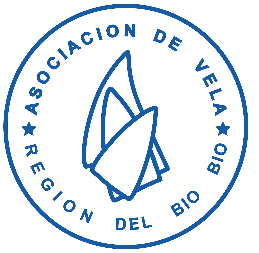 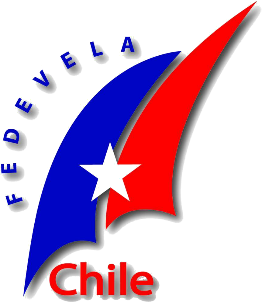 Programa 2do Festival Náutico FemeninoLa Federación Nacional de Vela en colaboración con la Asociación de vela de la Región del Bío Bío invitan a todas las mujeres de la Región a participar del 2do Festival Náutico Femenino que se desarrollará en Talcahuano el 6 de mayo del 2023 en el Centro de Deportes Náuticos de Talcahuano. La actividad es gratuita y contempla demostraciones de habilidades náuticas por destacadas navegantes de la zona, además de paseos y travesías a bordo de embarcaciones de vela mayor y embarcaciones a motor las que recorrerán la localidad durante la jornada.Al finalizar se entregarán reconocimientos a las participantes y se realizará una actividad de camaradería náutica.Programa11:00hrs: Arribo de las participantes, armado y preparación de las embarcaciones.12:00hrs: Bienvenida por parte de los organizadores. 12:30hrs: Inicio de actividades del 2do Festival Náutico Femenino 2023.Demostraciones de habilidades en Optimist y Láser por parte de navegantes femeninasPaseos en vela menor a cargo de capitanas de Optimist y láserPaseos por la bahía en embarcaciones semirrígidas visitando lugares turísticos.Navegaciones en vela mayor por la bahía.15:00hrs: Ceremonia de clausura con entrega de diplomas y coctel para las participantes.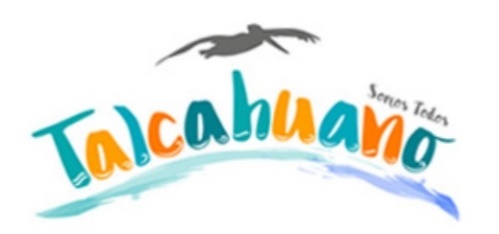 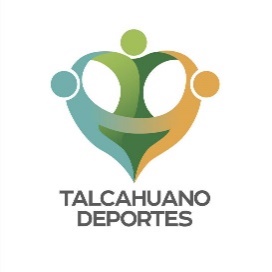 Colaboran: 